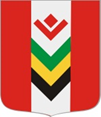 ПОСТАНОВЛЕНИЕО внесении изменений в плана закупок товаров, работ, услуг для обеспечения муниципальных нужд Администрации муниципального образования «Юндинское» на 2018 финансовый год плановый период 2019 и 2020 годовНа основании п.6 статьи 17 Федерального закона от 05.04.2013 г. № 44-ФЗ «О контрактной системе в сфере закупок товаров, работ, услуг для обеспечения государственных и муниципальных нужд», Администрация муниципального образования «Юндинское» ПОСТАНОВЛЯЕТ:1. В связи с изменением сумм расходов бюджета муниципального образования «Юндинское», КБК изложить в следующей редакции:-КБК 041 0203 9900051180 244 – 0,00 рублей;-КБК 041 0104 9900060030 244 – 167 504,67 рублей;-КБК 041 0409 9900062510 244 – 479 619,88 рублей;-КБК 041 0503 9900062330 244 – 0,00 рублей;-КБК 041 0310 9900061910 244 – 32 800,00 рублей;-КБК 041 0503 9900062320 244 – 40 800,00 рублей;Итого для осуществления закупок на 2018 год: 720 724,55 рублей.2. Разместить новую редакцию плана закупок на официальном сайте Российской Федерации в информационно-телекоммуникационной сети «Интернет» по адресу: www.zakupki.gov.ru. Глава муниципального образования «Юндинское»                                                                                        В.Г. УрасиновАДМИНИСТРАЦИЯ МУНИЦИПАЛЬНОГО ОБРАЗОВАНИЯ «ЮНДИНСКОЕ»«ЮНДА» МУНИЦИПАЛ КЫЛДЫТЭТЛЭН АДМИНИСТРАЦИЕЗ 28 ноября 2018 г.                                                                                                   № 62с. Юнда